October Highlights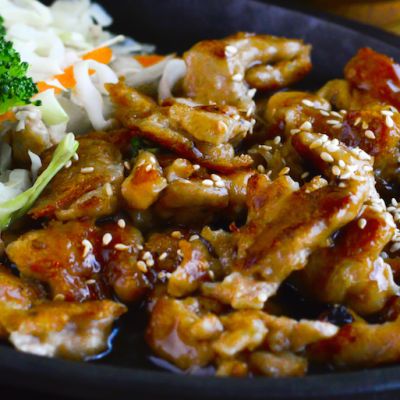 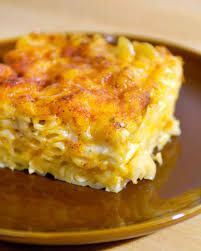 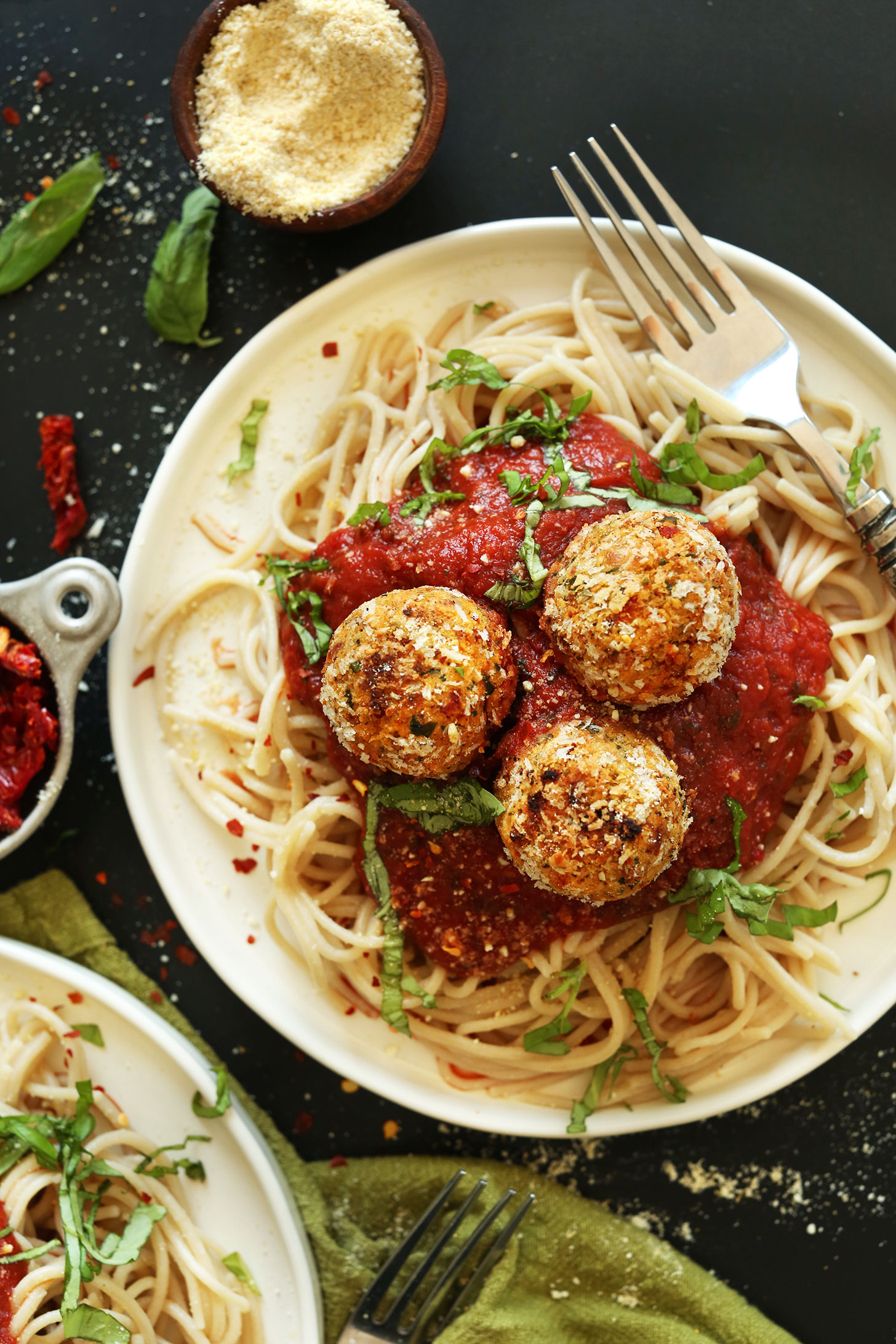 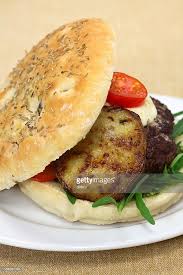 Teriyaki ChickenTeriyaki Chicken with a Bed of Whole Grain Rice, finished off with sautéed zucchini and a side of Pineapple for dessert.  The Chinese Lunch Entree you were asking for...  October 2
Bake Shop VI’s Baked Mac & CheeseDon't miss out on BSVI's Baked Mac-n-Cheese with a side of stewed Tomatoes and a unique snack of "toasted" Chickpeas finishing with a Fresh Mango Salad. October 3
Meatballs & Pasta Whole Grain Pasta with Marinara Sauce and Turkey Meatballs, Finished with a Layered Parfait of Gingersnap, Baked Apple and a kiss of Pumpkin and Greek Yogurt Whipped Topping.  October 17Juicy Beef HamburgerA Juicy Beef Hamburger on BSVI's Own Whole Wheat Focaccia Bread, served with a side of Sweet Potato Fries and finish off with a twist on a seasonal treat, a "Pumpkin Pie Smoothie."  October 22